Burgemeester Nanning Mol en partner bij première Dickenstheater LarenFacebook: 21 november 2021 Laren is echt een schatkamer vol verborgen creatieve pareltjes. Vanmiddag hebben wij genoten van Charles Dickens ‘The Cricket on the Hearth’ in ons eigen Dickenstheater. Hier brengen Else Flim en Aad Kok in hun eigen verbouwde theater in Victoriaanse stijl de verhalen van Charles Dickens tot leven. Op de wijze waarop Dickens zijn verhalen zelf voor een geboeid publiek vertelde en ondersteund door de toverlantaarn die originele glasplaten met voorstellingen uit de verhalen projecteert. Grote complimenten voor Else en Aad. Met liefde en passie zetten ze zich in voor hun theater en het laten voortleven van het cultureel erfgoed van Charles Dickens. Beiden zijn ook actief lid van The Dickens Fellowship. We voelen ons vereerd dat we dit in zo’n intiem gezelschap mochten meemaken. (Tekst en foto’s: Nanning Mol)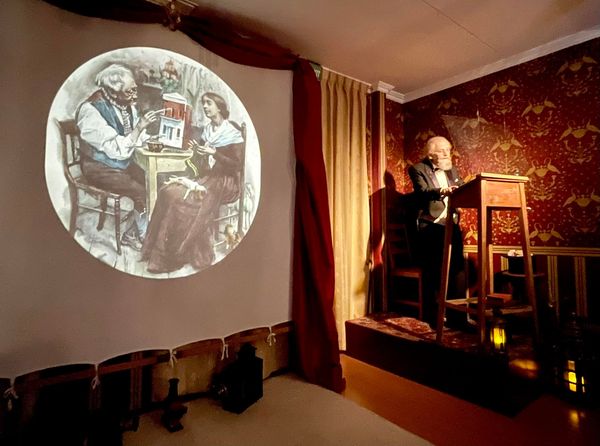 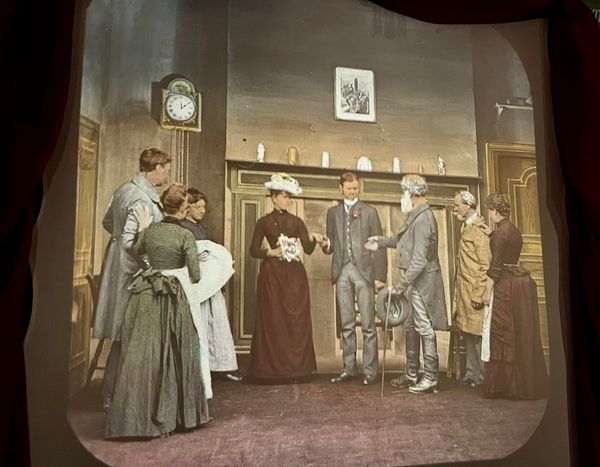 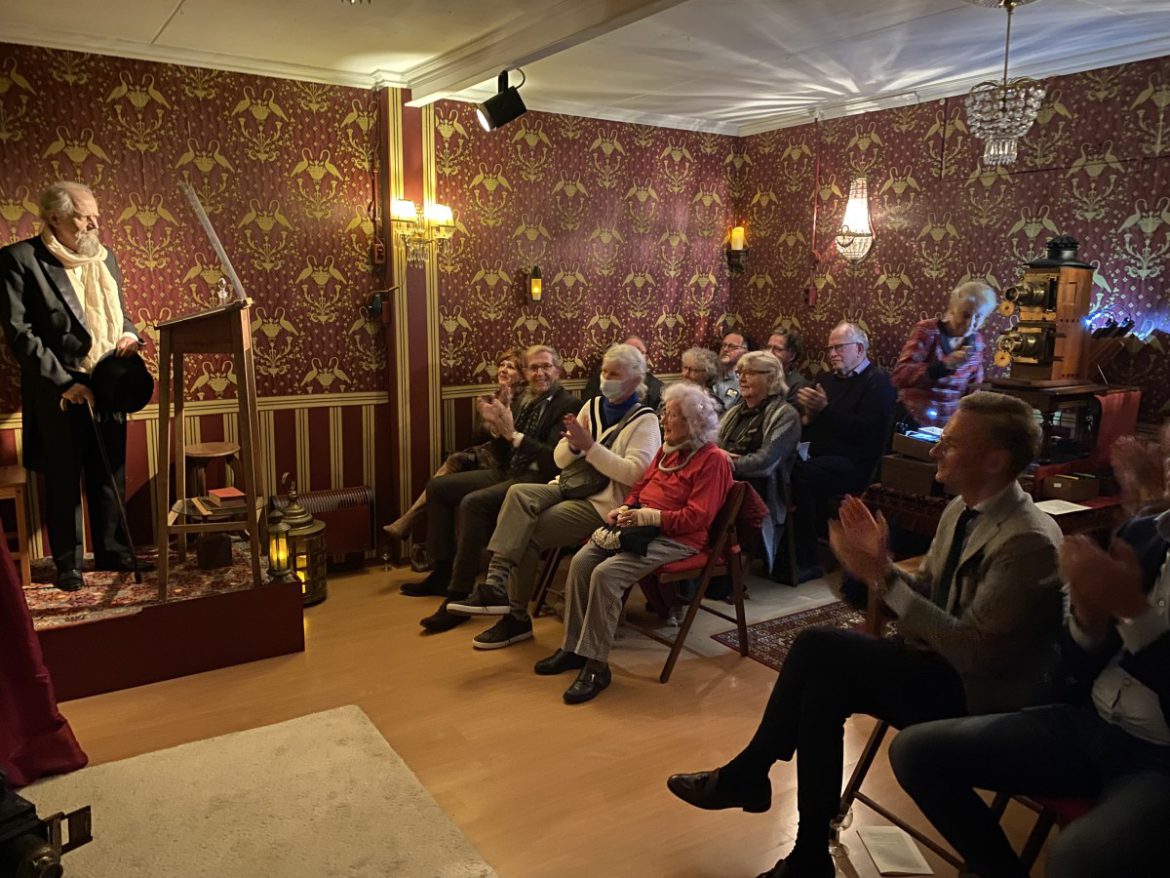 